Об утверждении Положения о пункте временного размещенияна территории Афанасьевского сельского поселения В соответствии с Федеральным законом от 12.02.1998 г. №28-ФЗ «О гражданской обороне», постановлением Правительства Российской Федерации от 20.06.2004 г. № 303 «О порядке эвакуации населения, материальных и культурных ценностей в безопасные районы», Распоряжением Правительства Иркутской области от 17.05.2016 г.  № 225-рп «Об организации эвакуации населения, материальных и культурных ценностей в безопасные районы Иркутской области», руководствуясь статьей 24 Устава Афанасьевского сельского поселения,ПОСТАНОВЛЯЮ:1.Утвердить Положение о пункте временного размещения на территории Афанасьевского сельского поселения (приложение № 1).2. Утвердить учреждение (объект) для создания пункта временного размещения населения  (приложение № 2).3. Отменить действие постановления администрации Афанасьевского сельского поселения от 17 апреля 2019 года № 18-ПГ «Об организации эвакуационных мероприятий гражданской обороны на территории Афанасьевского сельского поселения».4. Опубликовать данное постановление в газете «Афанасьевский вестник» и разместить на официальном сайте поселения в сети « Интернет».5. Контроль за исполнением настоящего постановления оставляю за собой.Глава  Афанасьевскогосельского поселения                                                                        Лобанов В.Ю.Приложение № 1 
к постановлению администрации Афанасьевского сельского поселения№ 21-ПГ  от 05.08.2022  г.ПОЛОЖЕНИЕ о пункте временного размещения1. ОСНОВНЫЕ ПОНЯТИЯ, ТЕРМИНЫ И ОПРЕДЕЛЕНИЯЧрезвычайная ситуация (ЧС) - обстановка на определенной территории, сложившаяся в результате аварии, опасного природного явления, катастрофы, стихийного или иного бедствия, которые могут повлечь или повлекли за собой человеческие жертвы, ущерб здоровью или окружающей среде, значительные материальные потери и нарушения условий жизнедеятельности людей.Чрезвычайные ситуации по характеру источника делятся на: природные, техногенные, биологосоциальные и военные; по масштабам на локальные, местные, территориальные, региональные, федеральные и трансграничные.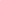 Зона чрезвычайной ситуации (зона ЧС) - территория, на которой сложилась чрезвычайная ситуация.Зона бедствия - часть зоны чрезвычайной ситуации, требующая дополнительной и немедленно предоставляемой помощи и материальных ресурсов для ликвидации чрезвычайной ситуации.Пострадавшее население - часть населения, оказавшегося в зоне ЧС, перенесшая воздействие поражающих факторов источника чрезвычайной ситуации, приведших к гибели, ранениям, травмам, нарушению здоровья, понесшая материальный и моральный ущерб.Жизнеобеспечение населения (ЖОН) - создание и поддержание условий по удовлетворению физиологических, материальных и духовных потребностей населения для его жизнедеятельности в обществе.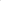 Жизнеобеспечение населения в чрезвычайных ситуациях (ЖОН ЧС) - совокупность взаимоувязанных по времени, ресурсам и месту проведения силами и средствами Единой государственной системы предупреждения и ликвидации чрезвычайных ситуаций (РСЧС) мероприятий, направленных на создание и поддержание условий, минимально необходимых для сохранения жизни и поддержания здоровья людей в зонах чрезвычайной ситуации, на маршрутах их эвакуации и в местах размещения эвакуированных по нормам и нормативам для условий ЧС, разработанным и утвержденным в установленном порядке.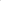 Виды жизнеобеспечения населения в зоне чрезвычайной ситуации (вид ЖОН в зоне ЧС)- деятельность по удовлетворению какой-либо первоочередной потребности населения в зоне чрезвычайной ситуации.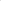 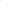 К видам жизнеобеспечения населения относятся медицинское обеспечение, обеспечение водой, продуктами питания, жильем, коммунально-бытовыми услугами, предметами первой необходимости, транспортное и информационное обеспечение.Первоочередные потребности населения в чрезвычайных ситуациях: набор и объемы жизненно важных материальных средств и услуг, минимально необходимых для сохранения жизни и поддержания здоровья людей в чрезвычайных ситуациях.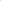 Первоочередное жизнеобеспечение населения в зоне чрезвычайной ситуации (первоочередное ЖОН в зоне ЧС) - своевременное удовлетворение первоочередных потребностей населения в зоне чрезвычайной ситуации.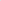 Орган управления системы жизнеобеспечения населения в чрезвычайных ситуациях (орган управления системы ЖОН ЧС) - организационная структура системы жизнеобеспечения населения в чрезвычайных ситуациях, предназначенная для проведения в рамках своей компетенции заблаговременной подготовки к жизнеобеспечению населения и оперативного управления этим процессом при возникновении чрезвычайной ситуации.Силы жизнеобеспечения населения в чрезвычайных ситуациях (силы ЖОН ЧС)-подразделения и формирования, осуществляющие предоставление населению различных видов жизнеобеспечения в зонах чрезвычайной ситуации.Средства жизнеобеспечения населения в чрезвычайных ситуациях (средства ЖОН)-коммунально-бытовые и производственные объекты, сооружения и технические средства, производимая ими продукция и оказываемые услуги, резервы материальных ресурсов, используемые для жизнеобеспечения населения в чрезвычайных ситуациях.Резерв материальных ресурсов для жизнеобеспечения населения в чрезвычайных ситуациях (резерв ресурсов ЖОН ЧС) - запасы материальных ресурсов, заблаговременно накапливаемые для жизнеобеспечения населения в чрезвычайной ситуации.II. ОБЩИЕ ПОЛОЖЕНИЯНастоящее Положение определяет основные задачи, организацию и порядок функционирования пункта временного размещения населения Афанасьевского сельского поселения, эвакуируемого при угрозе и возникновении чрезвычайных ситуаций природного и техногенного характера.Пункт временного размещения населения, пострадавшего от чрезвычайных ситуаций (далее — ПВР) является элементом муниципального звена территориальной подсистемы единой государственной системы предупреждения и ликвидации чрезвычайных ситуаций.ПВР создаются в соответствии с постановлением Администрации Афанасьевского сельского поселения на базе общественных учреждений.В помещениях учреждений дошкольного образования, расположенных на территории Афанасьевского сельского поселения в безопасной зоне, развертываются ПВР для приема, учета и краткосрочного пребывания эвакуируемых детей, содержащихся в учреждениях дошкольного образования, попадающих в зону воздействия поражающих факторов источника чрезвычайной ситуации, а также персонала данных детских учреждений.      В помещении общеобразовательного учреждения, расположенного на территории Афанасьевского сельского поселения в безопасной зоне, развертываются ПВР для приема, учета и краткосрочного пребывания школьников, эвакуируемых из аналогичных учреждений, попадающих в зону воздействия поражающих факторов источника чрезвычайной ситуации, преподавательского состава и технического персонала указанных учреждений, а также населения, эвакуируемого из опасной зоны.Эвакуируемые в рабочее время работники предприятий, учреждений, организаций (далее организаций), попадающих в зону воздействия поражающих факторов источника чрезвычайной ситуации, временно размещаются в безопасной зоне в ведомственных подразделениях, в отапливаемых помещениях согласно заключенным договорам, а также в учреждениях культуры и общего образования, определяемых распоряжением Главы администрации сельского поселения в качестве пунктов временного размещения эвакуируемого населения.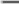 Остальное население, попадающее в зону воздействия поражающих факторов источника чрезвычайной ситуации, временно размещаются в безопасной зоне в учреждениях культуры и общего образования, санаториях, пансионатах, независимо от форм собственности и ведомственной принадлежности, размещенных на территории Афанасьевского сельского поселения.     Деятельность пункта временного размещения эвакуируемого населения регламентируется законодательством Российской Федерации, нормативными и распорядительными документами, а также Положением о пунктах временного размещения.Ш. ЦЕЛЬ И ЗАДАЧИ СОЗДАНИЯ ПВРГлавной целью создания ПВР для населения, пострадавшего в чрезвычайных ситуациях природного и техногенного характера (далее - ЧС) является создание условий для сохранения жизни и здоровья людей в наиболее сложный в организационном отношении период после возникновения ЧС.ПВР предназначен для приема, временного размещения, учета и первоочередного жизнеобеспечения населения, выведенного из зоны ЧС или вероятной ЧС.Под ПВР отводятся здания пригодные для жилья (санатории, дома отдыха, детские оздоровительные лагеря, гостиницы, учреждения образования и т.д.), которые утверждаются постановлением Администрации Афанасьевского сельского поселения.При выборе места размещения ПВР следует предусматривать максимальное использование инженерной (дорог, электро -, вода-, тепло- и канализационных сетей) и социальной (медицинских учреждений, школ, предприятий торговли и общественного питания, коммунально-бытовых служб и т.п.) инфраструктур населенного пункта, в границах которого или рядом с ним будет определен ПВР.При размещении временных пунктов в сельской местности необходимо предусмотреть возможность выездного обслуживания населения пострадавшего в чрезвычайных ситуациях природного и техногенного характера, предприятиями и учреждениями ближайшего города.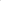 Основными задачами ПВР являются:а) при повседневной деятельности:планирование и подготовка к осуществлению мероприятий по организованному приему населения, выводимого из зон возможных ЧС;-разработка необходимой документации по ПВР населения пострадавшего в чрезвычайных ситуациях природного и техногенного характера;заблаговременная подготовка помещений, инвентаря и средств связи;-обучение администрации ПВР действиям по приему, учету и размещению населения пострадавшего в ЧС;-практическая отработка вопросов оповещения, сбора и функционирования администрации ПВР;участие в учениях, тренировках и проверках, проводимых Главным управлением МЧС России по Иркутской области, органами, уполномоченными решать задачи гражданской обороны и задачи по предупреждению и ликвидации чрезвычайных ситуаций (далее - органы по ГО и ЧС).б) при возникновении чрезвычайной ситуации:полное развертывание ПВР для эвакуируемого населения, подготовка к приему и размещению людей;организация учета прибывающего населения и его размещения;установление связи с районной межведомственной комиссией по предупреждению и ликвидации чрезвычайных ситуаций и обеспечению пожарной безопасности (далее — МКЧС и ПБ) и эвакоприемной комиссией Афанасьевского района, с ЕДДС Администрации Тулунского муниципального района, с организациями, участвующими в жизнеобеспечении эвакуируемого населения;организация жизнеобеспечения эвакуируемого населения;информирование об обстановке прибывающего в ПВР пострадавшего населения;- представление донесений о ходе приема и размещения населения в Афанасьевском сельском поселении в районную эвакоприемную комиссию;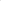 - подготовка эвакуированного населения к отправке на пункты длительного проживания.IV. СОСТАВ ПВРШтат администрации ПВР зависит от численности принимаемого населения пострадавшего в ЧС и предназначен для планирования, организованного приема и размещения эвакуируемого населения, а также снабжения его всем необходимым.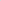 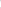 Штат администрации ПВР комплектуется из работников учреждения, при котором создается ПВР, численность штата администрации его персональный состав устанавливает руководитель учреждения своим приказом.В случае недостаточности количества работников учреждения, на базе которого создается ПВР до утвержденной штатной численности администрации ПВР, осуществляется доукомплектование штатной численности работниками администрации сельского поселения, а при необходимости работниками иных организаций, подведомственным сельским поселениям на территории которого разворачивается ПВР. Данные работники (сотрудники) прикомандировываются в состав администрации ПВР распоряжением Администрации Афанасьевского сельского поселения.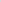 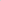 Состав приемного эвакуационного пункта:Руководство ПВР -2 чел.Звено связи и оповещения – 3 чел.Группа учета и регистрации населения – 2 чел.Группа размещения – 3 чел.Группа формирования пеших и автомобильных колонн – 2 чел.Группа посадки на транспорт-2 чел.Группа укрытия населения – 3 чел.Группа охраны общественного порядка- 2 чел.Медицинский пункт-1 чел.Комната матери и ребенка-2 чел.Стол справок – 2 чел.Комендантская служба-1 чел.Для сопровождения колонн эвакуируемого населения до мест размещения на ПВР находятся представители жилищно-коммунальных органов, населенных пунктов.Для функционирования ПВР выделяются силы и средства организаций, участвующих в обеспечении эвакуационных мероприятий в ЧС: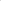 -   от службы охраны общественного порядка: 2 сотрудника для обеспечения охраны общественного порядка и регулирования движения в районе расположения ПВР; -  от медицинской службы:  средний медперсонал 1 человек — для организации медицинского пункта в ПВР;-  от службы торговли и питания: один представитель, а также средства и персонал (из числа близлежащих организаций торговли и общественного питания) — для развертывания пункта питания и обеспечения пострадавшего населения предметами первой необходимости.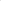 V. ПЛАНИРОВАНИЕ ПРИЕМА НА ПУНКТАХ ВРЕМЕННОГО РАЗМЕЩЕНИЯНепосредственная подготовка, планирование и прием населения пострадавшего в ЧС, а также распределение эвакуируемого населения на ПВР в Афанасьевском сельском поселении производится в соответствии с «Расчетом приема эвакуируемого населения на пунктах временного размещения организациями и учреждениями Афанасьевском сельского поселения».Администрации ПВР для качественного жизнеобеспечения населения, пострадавшего в ЧС обязаны составить заявки на материальные средства, продукты питания для представления в МКЧС и ПБ.VI. ОРГАНИЗАЦИЯ РАБОТЫ ПУНКТА ВРЕМЕННОГО РАЗМЕЩЕНИЯРуководитель организации, на базе которой развертывается ПВР населения, пострадавшего в ЧС, организует разработку документов, материально-техническое обеспечение, необходимое для функционирования ПВР, практическое обучение администрации ПВР и несет персональную ответственность за готовность ПВР.В своей повседневной деятельности администрация ПВР подчиняется руководителю органа местного самоуправления (председателю КЧС сельского поселения) создающих ПВР и организующих их деятельность. При проведении непосредственных эвакуационных мероприятий и мероприятий по жизнеобеспечению населения в условиях ЧС руководителю ликвидации ЧС.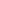 В целях организации работы ПВР его администрацией отрабатываются следующие документы:Положение о ПВР, утвержденное руководителем организации;приказ руководителя организации о создании ПВР;функциональные обязанности администрации ПВР; штатно-должностной список администрации ПВР;календарный план действий администрации ПВР;схема оповещения и сбора администрации ПВР;план размещения эвакуируемого населения в ПВР; схема связи и управления ПВР;журнал регистрации эвакуируемого населения в ПВР;журнал подготовки состава ПВР;журнал учета больных; расчет приписанного автотранспорта;списки начальников автоколонн;схемы маршрутов;формализованные документы;расчет вывоза личного состава ПВР;список ордеров;план работы ПВР.Весь личный состав администрации ПВР должен иметь на груди бирки с указанием должности, фамилии, имени и отчества.Все помещения и вся прилегающая к ПВР территория должны быть хорошо освещены.Документы начальника ПВР:функциональные обязанности начальника ПВР; 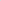 договор на оказание услуг временного размещения населения, пострадавшего в ЧС; схема оповещения личного состава ПВР;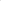 список личного состава ПВР;схема размещения элементов ПВР; функциональные обязанности администрации ПВР; телефонный справочник.Документы группы регистрации и учета эваконаселения:журнал регистрации эвакуируемого населения в пункте временного размещениятелефонный справочник; функциональные обязанности. 3. Документы медицинского пункта:-журнал регистрации эвакуируемых, обратившихся за медицинской помощью. 4. Документы стола справок:-    журнал полученных и отданных распоряжений, донесений и докладов пункта временного размещения;-      телефонный справочник.Развертывание ПВР в мирное время при угрозе или возникновении ЧС осуществляется:при ЧС локального и муниципального (зона ЧС не выходит за пределы одного сельского поселения) характера по распоряжению Администрации Афанасьевского сельского поселения (указанию председателя КЧС сельского поселения);при ЧС межмуниципального (зона ЧС затрагивает территорию двух или более сельских поселений) характера по распоряжению Администрации Афанасьевского района (указанию председателя КЧС).С получением распоряжения (указания) руководитель организации - начальник ПВР организует прием и размещение эвакуируемого населения согласно календарному плану действий администрации ПВР.Размещение эвакуируемого населения осуществляется в помещениях здания организации, развертывающей ПВР, с использованием ее материально-технических средств и оборудования. В расчетах рекомендуется принимать следующие продолжительности периода жизнеобеспечения в местах временного отселения:из населенных пунктов подвергшихся переходу лесных и иных природных пожаров на территорию населенных пунктов - до 3-х суток;из зон затопления при наводнениях - по среднестатистическим многолетним данным для данной местности.В случае необходимости функционирование учреждения культуры или образования, на базе которого развертывается ПВР, приостанавливается по распоряжению главы администрации Тулунского муниципального района до завершения мероприятий по устранению поражающего воздействия источника ЧС.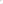 Для размещения медицинского пункта и организации пункта питания, развертываемых соответственно медицинским учреждением и предприятием общественного питания, начальник ПВР предусматривает отдельные помещения.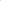 Резервы материальных ресурсов первоочередного жизнеобеспечения пострадавшего населения создаются заблаговременно в целях экстренного привлечения необходимых средств в случае возникновения ЧС и включают в себя продовольствие, пищевое сырье, медицинское имущество, медикаменты, строительные материалы, топливо, средства индивидуальной защиты и другие материальные ресурсы.Для ликвидации ЧС на территории Афанасьевского сельского поселения создаются:-  резерв материальных ресурсов Афанасьевского сельского поселения (далее - резерв);местные резервы материальных ресурсов в Афанасьевского сельском поселении;объектовые резервы материальных ресурсов - в организациях сельского поселения.Все вопросы по жизнеобеспечению эвакуируемого населения начальник ПВР решает с КЧС сельских поселений и КЧС Тулунского муниципального района, при выполнении эвакуационных мероприятий — с эвакоприемной комиссией муниципального района.Расходы на проведение мероприятий по временному размещению эвакуируемого населения, в том числе на использование запасов материально-технических, продовольственных, медицинских и иных средств, понесенные муниципальным образованием и организациями, возмещаются в порядке, определяемом Правительством Российской Федерации.Приложение № 2 
к постановлению администрации Афанасьевского сельского поселения№ 21-ПГ  от 05.08.2022  г.Учреждение (объект) для создания пункта временного размещения населенияИРКУТСКАЯ  ОБЛАСТЬИРКУТСКАЯ  ОБЛАСТЬТулунский районТулунский районАДМИНИСТРАЦИЯАфанасьевского сельского поселенияАДМИНИСТРАЦИЯАфанасьевского сельского поселенияП О С Т А Н О В Л Е Н И ЕП О С Т А Н О В Л Е Н И Е05.08. 2022 г.                                         № 21-ПГ05.08. 2022 г.                                         № 21-ПГд. Афанасьевад. Афанасьевап/пНаименование организации, адреспланируемые помещения и расчетная вместимость чел.Руководитель организации1МКУК «КДЦ д. Афанасьева», Тулунский район, д. Афанасьева, ул. Ленина 4а40директор Казакевич Наталья Викторовнател. 89647370778